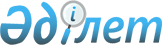 Об утверждении Плана мероприятий и финансировании расходов по подготовке и проведению 17-го конгресса Международной Ассоциации участников космических полетов
					
			Утративший силу
			
			
		
					Постановление Правительства Республики Казахстан от 10 июля 2001 года № 934. Утратило силу постановлением Правительства Республики Казахстан от 16 февраля 2011 года № 141

      Сноска. Утратило силу постановлением Правительства РК от 16.02.2011 № 141.      В соответствии с постановлением Правительства Республики Казахстан от 29 декабря 2000 года N 1948 P001948_ "О проведении 17-го конгресса Международной Ассоциации участников космических полетов" Правительство Республики Казахстан постановляет: 

      1. Утвердить прилагаемый План мероприятий по подготовке и проведению 17-го конгресса Международной Ассоциации участников космических полетов (далее - План). 

      2. Выделить Министерству энергетики и минеральных ресурсов Республики Казахстан из резерва Правительства Республики Казахстан, предусмотренного в республиканском бюджете на 2001 год для ликвидации чрезвычайных ситуаций природного и техногенного характера и иных непредвиденных расходов, 26 013 500 (двадцать шесть миллионов тринадцать тысяч пятьсот) тенге на подготовку и проведение конгресса. 

      3. Центральным и местным исполнительным органам, иным государственным органам Республики Казахстан и заинтересованным организациям (по согласованию) принять конкретные меры по реализации мероприятий, предусмотренных Планом. 

      4. Контроль за реализацией настоящего постановления возложить на Заместителя Премьер-Министра Республики Казахстан - Министра энергетики и минеральных ресурсов Республики Казахстан Школьника В.С. 

      5. Настоящее постановление вступает в силу со дня подписания. 

 

     Премьер-Министр     Республики Казахстан

                                               Приложение к                                                постановлению Правительства                                               Республики Казахстан                                               от 10 июля 2001 года N 934 



 

                            План мероприятий               по подготовке и проведению 17-го конгресса         Международной Ассоциации участников космических полетом___________________________________________________________________________N !         Мероприятия       !Ответственные за!Форма завершения!Сроки ис-п/п!                           !   исполнение   !                !полнения___!___________________________!________________!________________!_________1 !             2             !       3        !       4        !     5___!___________________________!________________!________________!_________1   Разработка Программы        Организационный   Программа,      июнь 2001    конгресса                   комитет           утвержденная      года                                конгресса         организационным                                                            комитетом                                                   конгресса2   Разработка отдельной        Организационный   Программа,      июнь 2001    Программы для сопро-        комитет           утвержденная      года    вождающих лиц               конгресса,        организационным                                Секретариат       комитетом                                Министра Респуб-  конгресса                                лики Казахстан -                                 Председателя                                 национальной                                 комиссии по                                 делам семьи и                                 женщин при                                 Президенте                                 Республики                                 Казахстан3   Разработка культурной       Министерство      Культурная      июнь 2001    программы конгресса         культуры,         программа,        года                                информации и      утвержденная                                общественного     организационным                                согласия          комитетом                                Республики        конгресса                                Казахстан4   Формирование Программного   Организационный   Программный     июнь 2001    комитета конгресса          комитет           комитет,          года                                конгресса         утвержденный                                                  организационным                                                   комитетом                                                  конгресса5   Создание рабочей группы     Аэрокосмический   Приказ Министра июнь 2001    организационного комитета   комитет Минис-    энергетики и      года    конгресса                   терства           минеральных                                энергетики и      ресурсов                                 минеральных       Республики                                 ресурсов          Казахстан                                Республики                                Казахстан6   Подготовка 15-минутного     Закрытое акцио-   Видеофильм      июль 2001    видеофильма о Казахстане    нерное общество                     года    для представления его на    "Агентство    заседании Исполнительного   "Хабар" (по     комитета Ассоциации         согласованию)    участников космических     полетов7   Подготовка и проведение     Организационный   Заседание         апрель     заседания Исполнительного   комитет           Исполнительного    2001     комитета Ассоциации         конгресса,        комитета           года    участников космических      Министерство      Ассоциации    полетов                     иностранных дел   участников                                Республики        космических                                 Казахстан         полетов8   Разработка проекта          Организационный   Эмблема         июнь 2001    эмблемы 17-го конгресса     комитет           конгресса,        года    Международной Ассоциации    конгресса         утвержденная    участников космических                        Исполнительным    полетов                                       комитетом                                                  Ассоциации                                                  участников                                                   космических                                                  полетов9   Резервирование отелей и     Аэрокосмический   Договоры на     июль 2001    залов заседаний,            комитет Минис-    резервирование    года    соответствующих             терства    требованиям Ассоциации      энергетики и    участников космических      минеральных    полетов                     ресурсов                                Республики                                Казахстан10  Организация переводов на    Аэрокосмический   Осуществление   июль-    рабочие языки конгресса     комитет Минис-    переводов       октябрь    (перевод материалов при     терства                           2001    подготовке конгресса,       энергетики и                      года    синхронный перевод во       минеральных    время заседаний и при       ресурсов,    сопровождении участников    Министерство    конгресса)                  иностранных дел                                                Казахстан                                 Республики11  Организация авто- и         Министерство      Авто- и авиа-   апрель,    авиатранспортного           транспорта и      транспортное    октябрь    обслуживания и обеспечение  коммуникаций      обслуживание и  2001    связью при подготовке и     Республики        обеспечение     года    проведении конгресса        Казахстан,        связью                                 акимат г. Алматы  участников и                                (по согласованию) организаторов                                                  конгресса12  Организация посещения       Акимат            Посещение       октябрь    космодрома "Байконур"       Кызылординской    космодрома       2001    участниками конгресса       области (по       "Байконур"       года                                согласованию),    участниками                                Аэрокосмический   конгресса                                комитет                                 Министерства                                 энергетики и                                 минеральных                                 ресурсов                                 Республики                                 Казахстан13  Подготовка программ         Программный       Программы       июнь 2001    технических заседаний       комитет,          технических       года    конгресса, включающих       Министерство      заседаний    проведение технических      образования и    заседаний и встреч в        науки Республики    вузах и школах (Казахский   Казахстан    государственный     университет     им. Аль-Фараби, Казахский     национальный технический     университет им.К.Сатпаева,     Международная космическая     школа, Лицей космического    проектирования и др.)14  Подготовка для участников   Министерство      Текст           июль 2001    конгресса общей информации  культуры,         информации        года    о Казахстане, обычаях и     информации и    культуре казахов            общественного                                согласия,                                Министерство                                иностранных дел                                Республики                                 Казахстан15  Обеспечение широкого        Министерство      Освещение       сентябрь-    освещения работы конгресса  культуры,         работы          октябрь    печатными и электронными    информации и      конгресса в     2001 года    средствами массовой         общественного     средствах    информации                  согласия          массовой                                Республики        информации                                Казахстан16  Памятное гашение            Министерство      Проведение      сентябрь    филателистической           транспорта и      памятного       2001 года    продукции на космическую    коммуникаций      гашения    тематику, посвященное       Республики        филателис-         10-летию полета в космос    Казахстан         тической     первого казахского                            продукции    летчика-космонавта     Т.О. Аубакирова17  Разработка сценарного       Организационный   План            июль 2001    плана оформления мест       комитет, акимат   оформления        года    проведения мероприятий      г. Алматы (по     мест     конгресса: открытия,        согласованию)     проведения    закрытия, технических     сессий, маршрутов     следования, мест     проживания участников     конгресса18  Оформление мест             Акимат г. Алматы  Установка       август-    проведения мероприятий      (по согласованию) плакатов,       сентябрь    конгресса                                     рекламы,        2001 года                                                  указателей19  Оформление въездных виз     Министерство      Оформление виз  август-     членам Исполнительного      иностранных дел                   сентябрь    комитета Международной      Республики                        2001 года    Ассоциации участников       Казахстан    космических полетов,     участникам и гостям     конгресса___________________________________________________________________________     (Специалисты: Мартина Н.А.,                   Абрамова Т.М.)
					© 2012. РГП на ПХВ «Институт законодательства и правовой информации Республики Казахстан» Министерства юстиции Республики Казахстан
				